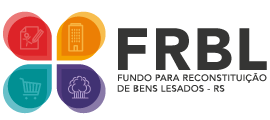 EDITAL 01/2020-FRBLANEXO I TERMO DE PROPOSTA DE CONVÊNIO POR ÓRGÃO PÚBLICOREQUERIMENTONa qualidade de representante legal do (a):  ( digite  aqui  o  nome  do  Órgão  ou  Entidade)    SOLICITO a análise de custeio da presente proposta de convênio com recursos do FRBL, nos termos do Plano de Trabalho anexo, e DECLARO, sob as penas da lei: I) não incidir em qualquer das vedações normativas; e II) estar ciente do dever de, em sendo aprovado o projeto, apresentar a documentação pertinente.VEDAÇÕES:Não poderão apresentar proposta de convênio: a) os órgãos da administração estadual indireta que não integrem o orçamento do Estado e que estejam em qualquer situação de inadimplência, mora ou irregularidade para com a administração direta e indireta de qualquer ente da Federação; b) os órgãos da administração municipal indireta que estejam em qualquer situação de inadimplência, mora ou irregularidade para com a administração direta e indireta de qualquer ente da Federação; c) os órgãos da administração pública municipal e estadual que tenham prestação de contas anterior reprovada por qualquer motivo perante o FRBL ou que tenham deixado de prestar contas ao FRBL.(digite aqui o Local e Data)______________________________________________________________Assinatura do(a) Representante Legal do Órgão ou Entidade.(digite aqui o nome do(a) Representante Legal do Órgão ou Entidade)(digite aqui o Cargo/Função do(a) Representante Legal do Órgão ou Entidade)